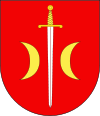 reprezentowana przezBurmistrza TerespolaIR.271.2.2022.AGBurmistrz Gminy Miasta Terespologłasza rozpoczęcie postępowania o udzielenie zamówienia na zadanie pn.:Dostawa sprzętu do realizacji zadania w ramach modułu 3 wieloletniego rządowego programu „Posiłek w szkole i w domu”Postępowanie prowadzone dla zamówień o wartości poniżej 130 000 zł na podstawie Regulaminu udzielania zamówień publicznych o wartości szacunkowej nieprzekraczającej równowartości kwoty 130 000 zł, stanowiącego Załącznik nr 1 do Zarządzenia Burmistrza Miasta Terespol nr 5/2021 z dnia 5 stycznia 2021 r.Do niniejszego zapytania ofertowego nie stosuje się ustawy z dnia 11 września 2019 r. Prawo Zamówień Publicznych (Dz. U. z 2021 r. poz. 1129 ze zm.).ZATWIERDZAMBurmistrz Gminy Miasta Terespol – Jacek DanielukTerespol, dnia 08.07.2022 r.Gmina Miasto Terespol zwana dalej łącznie „Zamawiającym”ul. Czerwonego Krzyża 26, 21-550 Terespol, NIP: 5372627028, REGON: 030237463,tel.: +48 (83) 375 20 36Adres poczty elektronicznej: um@terespol.plTryb udzielenia zamówienia:Niniejsze postępowanie prowadzone jest zgodnie z regulaminem wewnętrznym. Rodzaj zamówienia: dostawaZamówienie jest współfinansowane ze środków rządowego programu „Posiłek w szkole i w domu”Przedmiotem niniejszego zamówienia jest: dostawa sprzętu do realizacji zadania w ramach modułu 3 wieloletniego rządowego programu „Posiłek w szkole i w domu”.Zakres zamówienia obejmuje:Specyfikacja techniczna:Piec konwekcyjno parowy 6GN1/1Uchwyt w kształcie skrzydła o ergonomicznym projekcie oraz otwieranie bez użycia rąk za pomocą łokcia, co ułatwia manewrowanie pojemnikami.Podwójne drzwi z termo-szkła z konstrukcją otwartej ramy, dla zapewnienia chłodnej zewnętrznej płyty drzwiowej. Wewnętrzna szyba na zawiasach, łatwa w demontażu, dla zapewnienia łatwego czyszczenia.Bezszwowa higieniczna komora wewnętrzna z wszystkimi zaokrąglonymi narożami dla łatwego czyszczenia.Konstrukcja w całości ze stali nierdzewnej 304AISI.Przedni dostęp do panelu sterowania dla łatwej obsługi serwisowej.IPX 5 - certyfikacja ochrony przeciw bryzgowej.Dostawa z prowadnicami do pojemników GN 1/1, rozstaw od 65 mm do 70 mm.Wymiary zewnętrzne max. 900 x 800 x 850 (S x G x W)Moc nie mniej niż 11,1 kW, zasilanie 400 V, 3+ NPojemność 6 pojemników GN 1/1, lub 12 pojemników GN 1/2.Urządzenie całkowicie wyprodukowane z AISI304Dokładna kontrola wilgotności w komorze pieca poprzez Lambda sondęSterowanie - ekran cyfrowySonda rdzenia (możliwość fabrycznej zmiany do sondy sześciopunktowej)Fabrycznie wbudowany, kompletny system mycia komory 5 cyklów mycia komory pieca, możliwość używania środków ciekłych, pełnych albo enzymatycznych. Cykle GREEN do ochrony środowiska.Zintegrowana funkcja odkamieniania bojlera podczas cyklu myciaMożliwość programowania co najmniej 100 programów w co najwyżej 12 krokach 5 prędkości wentylatora (od 300 do 1500 obrotów / min.)Zakresy temperatur gotowania od 25° C do 300º CCykl konwekcyjny (25 – 300 ºC), Cykl gotowania w parze (25 – 130 ºC)Cykl konwekcyjno-parowy (25 – 250 ºC)Specjalne tryby gotowania: gotowanie z obniżoną mocą, Eco-delta, gotowanie niskotemperaturowe, program regeneracjeMożliwość podłączenia i oprogramowania w systemu optymalizacji zużycia energiiUrządzenie posiada certyfikat i oznakowanie CE. Serwis realizowany zgodnie z normą ISO 9001:2015 – certyfikat dołączyć do ofertyProjekt skoncentrowany na człowieku, z czterogwiazdkową certyfikacją ergonomii i używalności instytutu ERGOCERT – potwierdzenie dołączyć do ofertyTaboret elektrycznyZasilanie 400VWymiary od  nie mniejsze niż 550x600x350 i nie większe niż 650x700x450Moc nie mniejsza niż 4,5kW i nie większa niż 5,5kWWilk do mięsaMoc nie mniej niż 1,1 kW, zasilanie 400 V, 3 + NMielenie mięsa do 300 kg/godz., prędkość 140 obrotów na min.Mielenie czerstwego pieczywa  do 150 kg/godz., prędkość 900 obrotów na min.Mielenie orzechów albo sera do 130 kg/godz., prędkość 900 obrotów na min.Urządzenie wyprodukowane z aluminium, cześć do mielenia wyprodukowana ze stali nierdzewnej AISI 304Samoostrzące się noże do mięsaUrządzenie posiada certyfikat i oznakowanie CESzafa mroźnicza 1400lZasilanie 230VCzynnik chłodzący R290Zakres temperatury pracy od -18 do -22 stopni CTaboret gazowyWymiary nie mniejsze niż  550x550x350 i nie większe niż 650x650x450Zabezpieczenie przeciw wypływoweTrzon gazowy 6-palnikowyWysokowydajne palniki z płomieniem kwiatowym z regulatorem płomienia i zabezpieczonym zapalnikiem. Zabezpieczenie przed przypadkowym zgaszeniem w standardzie na palnikach. Panele zewnętrzne ze stali nierdzewnej. Podstawy pod naczynia z żeliwa o dużej wytrzymałości. Jednoczęściowy blat ze stali nierdzewnej. Krawędzie boczne pod kątem prostym, aby umożliwić zlicowane połączenie między urządzeniami.Sześć płomieni kwiatowych o wysokiej wydajności 5,5 kWZmywarka wyparzarkaWymiary komory zmywania nie mniejsze niż 550 x 550 x 400 (S x G x W) i nie większe niż 600x600x500Moc nie mniej niż 9 kW, zasilanie 400 V, 3+ NMinimum 3 programy mycia: (45/84/150 s)Panel sterowania z cyfrowym wyświetlaczem na narożniku zmywarki dla łatwiejszej obsługiWydajność minimum 80 koszy/godz.Zużycie wody maks. 2 litry / cyklPodgrzewanie wody płuczącej przez bojler otwarty (atmosferyczny) w kombinacji z pompą płukania gwarantuje stałe ciśnienie i zawsze stałą temperaturę min. 85°C podczas całego cyklu płukania niezależnie od ciśnienia wody w sieci (min. 0,5 bar).Auto diagnostyczny system zgłaszania usterekLicznik cyklówFunkcja opróżniania bojleraFunkcja Soft Start pompy myjącej, która zapewnia dodatkową ochronę delikatnym naczyniom np. SzkłoModel przystosowany do podłączenia HACCP lub Systemu kontroli maksymalnego pobierania energii.Możliwość instalacji w narożniku.Dozownik płynu płuczącegoMożliwość zainstalowania automatycznego systemu filtracyjnego wody myjącejUrządzenie posiada certyfikat i oznakowanie CEStół z basenem 1-komorowymWymiary ok. 1000x700x850Wykonany ze stali nierdzewnejBateria prysznicowa sztorcowa ze spryskiwaczemTermoplastyczne komponenty odporne przeciw tworzeniu kamienia.Przepływ wody: 15-17 litrów na min. przy ciśnieniu 3 bar.Prysznic wyposażony w zawór zwrotny według NE 1717.Wąż chroniony sprężyną ze stali nierdzewnej.Elastyczny wąż wyprodukowany z EPDM kauczuku, certyfikowany do wody do picia, wzmocniony przejrzystą termoizolacyjną powłoką.Prysznic umożliwia zmienny przepływ wody.Powierzchnia baterii chromowana, konstrukcja wzmocniona i odporna do temperatury 80°C.Podłączenie do wody G1/2.Nadstawka o długości 150 mm.Przewód dopływowy ze stali nierdzewnej AISI316Regał magazynowywykonane ze stali nierdzewnejwymiary 800x400x1800Wózek transportowywykonane ze stali nierdzewnejpojemność do 14 GN 1/1Termos stalowy 10l, termos stalowy 15ldopuszczony do kontaktu z żywnościąPojemnik stalowy H 100rozmiar GN 1/1Pojemnik stalowy H 20rozmiar GN 1/1Pojemnik stalowy H 40rozmiar GN 1/1Blacha do smażenia jajteflonowana, na 8 jaj lub plackówSzafka ze stali nierdzewnejWymiary zewnętrzne 865 x 705 x 770 (S x G x W)Wymiary i konstrukcja dostosowana do łatwego zainstalowania pieca o pojemności 6 albo 10 GN 1/1Wyprodukowana w całości ze stali nierdzewnej profilowej AISI 304.Uzdatniacz wody automatycznyMasa do 11kgNatężenie przepływu wody do 75l/minKody Wspólnego Słownika Zamówień Wspólny Słownik Zamówień (CPV): 39220000 – sprzęt kuchenny, artykuły gospodarstwa domowego i artykuły domowe oraz artykuły cateringowe;39314000-6 – przemysłowy sprzęt kuchenny;39315000 – urządzenia restauracyjne;39312000-2 – urządzenia do przygotowania żywności;39221000-7 – sprzęt kuchennyWykonawca zobowiązany jest wykonać przedmiot zamówienia w terminie do dnia 26 sierpnia 2022 r. Zamawiający wykluczy z udziału w postępowaniu wykonawcę, który:w wyniku lekkomyślności lub niedbalstwa przedstawił informacje wprowadzające w błąd zamawiającego, mogące mieć istotny wpływ na decyzje podejmowane przez zamawiającego     w postępowaniu o udzielenie zamówienia;bezprawnie wpływał lub próbował wpłynąć na czynności zamawiającego lub pozyskać informacje poufne, mogące dać mu przewagę w postępowaniu o udzielenie zamówienia;wykonawcę, który brał udział w przygotowaniu postępowania o udzielenie zamówienia lub którego pracownik, a także osoba wykonująca pracę na podstawie umowy zlecenia, o dzieło, agencyjnej lub innej umowy o świadczenie usług, brał udział w przygotowaniu takiego postępowania, chyba że spowodowane tym zakłócenie konkurencji może być wyeliminowane w inny sposób niż przez wykluczenie wykonawcy z udziału w postępowaniu;wykonawcę, który z innymi wykonawcami zawarł porozumienie mające na celu zakłócenie konkurencji między wykonawcami w postępowaniu o udzielenie zamówienia, co zamawiający jest w stanie wykazać za pomocą stosownych środków dowodowych;w stosunku, do którego otwarto likwidację, w zatwierdzonym przez sąd układzie w postępowaniu restrukturyzacyjnym jest przewidziane zaspokojenie wierzycieli przez likwidację jego majątku lub sąd zarządził likwidację jego majątku w trybie art. 332 ust. 1 ustawy z dnia 15 maja 2015 r. - Prawo restrukturyzacyjne (Dz. U. z 2021 r. poz. 1558 z późn. zm.) lub którego upadłość ogłoszono, z wyjątkiem wykonawcy, który po ogłoszeniu upadłości zawarł układ zatwierdzony prawomocnym postanowieniem sądu, jeżeli układ nie przewiduje zaspokojenia wierzycieli przez likwidację majątku upadłego, chyba że sąd zarządził likwidację jego majątku w trybie art. 366 ust. 1 ustawy z dnia 28 lutego 2003 r. - Prawo upadłościowe (Dz. U. z 2020 r. poz. 1228 z późn. zm.);który w sposób zawiniony poważnie naruszył obowiązki zawodowe, co podważa jego uczciwość, w szczególności, gdy wykonawca w wyniku zamierzonego działania lub rażącego niedbalstwa nie wykonał lub nienależycie wykonał zamówienie, co zamawiający jest w stanie wykazać za pomocą stosownych środków dowodowych;który, z przyczyn leżących po jego stronie, nie wykonał albo nienależycie wykonał w istotnym stopniu wcześniejszą umowę w sprawie zamówienia publicznego lub umowę koncesji, zawartą z zamawiającym, o którym mowa w art. 3 ust. 1 pkt 1-4 ustawy Prawo zamówień publicznych, co doprowadziło do rozwiązania umowy lub zasądzenia odszkodowania.Weryfikacja nastąpi w oparciu o szczegółową analizę oświadczenia Wykonawcy o braku ww. podstaw wykluczenia (Załącznik Nr 3 do Zapytania ofertowego).Zamawiający wykluczy Wykonawców którzy: - nie wykażą braku podstaw wykluczenia- wobec których zachodzą podstawy wykluczeniaOfertę należy napisać pismem czytelnym w języku polskim. Dokumenty składające się na ofertę sporządzone w języku obcym winny być składane wraz z tłumaczeniem na język polski.Ofertę należy sporządzić zgodnie z wymaganiami umieszczonymi 
w zapytaniu oraz dołączyć wszystkie wymagane dokumenty i oświadczenia.Każdy wykonawca może złożyć w niniejszym postępowaniu tylko jedną ofertę.Oferta powinna:– Posiadać datę sporządzenia,– Zawierać adres lub siedzibę oferenta oraz dane kontaktowe– Być podpisana przez Wykonawcę.Poprawki powinny być naniesione czytelnie.Przed upływem terminu składania ofert, Wykonawca może wprowadzić zmiany do złożonej oferty lub wycofać ofertę. Oświadczenia o wprowadzonych zmianach lub wycofaniu oferty powinny być doręczone Zamawiającemu w sposób określony w pkt 8.1 przed upływem terminu składania ofert. Oświadczenia powinny zawierać odpowiednio dodatkowe oznaczenie wyrazem: „ZMIANA” lub „WYCOFANIE”.W toku badania i oceny ofert zamawiający może żądać od wykonawców wyjaśnień dotyczących treści złożonych ofert. Niedopuszczalne jest prowadzenie między zamawiającym a wykonawcą negocjacji dotyczących złożonej oferty oraz, z zastrzeżeniem pkt 7.8, dokonywanie jakiejkolwiek zmiany w jej treści.Zamawiający poprawia w ofercie: oczywiste omyłki pisarskie, oczywiste omyłki rachunkowe, z uwzględnieniem konsekwencji rachunkowych dokonanych poprawek, inne omyłki polegające na niezgodności oferty z zapytaniem, niepowodujące istotnych zmian w treści oferty- niezwłocznie zawiadamiając o tym wykonawcę, którego oferta została poprawiona. Jeżeli zaoferowana cena, wydaje się rażąco niska w stosunku do przedmiotu zamówienia i budzi wątpliwości zamawiającego co do możliwości wykonania przedmiotu zamówienia zgodnie z wymaganiami określonymi przez zamawiającego lub wynikającymi z odrębnych przepisów, zamawiający może zwrócić się o udzielenie wyjaśnień, w tym złożenie dowodów, dotyczących wyliczenia ceny. Obowiązek wykazania, że oferta nie zawiera rażąco niskiej ceny spoczywa na Wykonawcy.Zamawiający odrzuca ofertę wykonawcy, który nie udzielił wyjaśnień lub jeżeli dokonana ocena wyjaśnień wraz ze złożonymi dowodami potwierdza, że oferta zawiera rażąco niską cenę w stosunku do przedmiotu zamówieniaJeżeli wykonawca nie złożył wymaganych pełnomocnictw albo złożył wadliwe pełnomocnictwa, zamawiający wzywa do ich złożenia w terminie 3 dni, chyba że mimo ich złożenia oferta wykonawcy podlega odrzuceniu albo konieczne byłoby unieważnienie postępowania.Oferty należy składać::Pocztą tradycyjną lub osobiście na adres siedziby Zamawiającego, tj.:Gmina Miasto Terespol ul. Czerwonego Krzyża 2621-550 Terespol, sekretariatW postaci elektronicznej (tzw. „skan” dokumentów podpisanych przez osoby umocowane do reprezentacji wykonawcy lub dokumenty opatrzone podpisem elektronicznym) na adres e-mail: um@terespol.pl tytuł wiadomości powinien brzmieć: Oferta na: Dostawa sprzętu do realizacji zadania w ramach modułu 3 wieloletniego rządowego programu „Posiłek w szkole i w domu”.W postępowaniu wezmą udział tylko te oferty, które wpłyną do dnia 15.07.2022 r. do godz. 10.00 na adres wskazany w pkt 8.1 lub 8.2 Uwaga! Decydujące znaczenie dla oceny zachowania powyższego terminu ma data i godzina wpływu oferty na adres wskazany w pkt 8.1 lub 8.2!Do obliczenia ceny ofertowej stanowiącej podstawę wyboru oferty niezbędne jest wypełnienie „Formularza ofertowego” – załącznik nr 1 do Zapytania ofertowego. Wykonawca zobowiązany jest wypełnić ten formularz oraz dokonać obliczeń matematycznych zgodnie ze wskazówkami tam zawartymi. Suma kwot za wykonanie poszczególnych usług będzie stanowić cenę, którą należy wskazać w formularzu ofertowym. Na druku oferty załącznik nr 1 do Zapytania Ofertowego należy podać całkowitą cenę ofertową (brutto) obejmującą realizację całego zamówienia w złotych polskich (PLN).Wykonawca obliczy cenę ofertową w oparciu o informacje zawarte 
w niniejszym Zapytaniu Ofertowym. Cena oferty musi uwzględniać wszystkie koszty i składniki niezbędne do wykonania zamówienia.Wszelkie obliczenia należy dokonać z dokładnością do pełnych groszy 
(z dokładnością do dwóch miejsc po przecinku, zarówno przy kwotach netto, VAT i brutto), przy czym końcówki poniżej 0,5 grosza pomija się, a końcówki 0,5 grosza i wyższe zaokrągla się do 1 grosza.Jeżeli cena podana w formularzu oferty liczbą nie będzie odpowiadać cenie podanej słownie, Zamawiający przyjmie za prawidłową cenę podaną słownie przyjmując za cenę wyjściową – cenę netto podaną słownie.Zamawiający nie dopuszcza podawania cen ofertowych w walutach obcych.Sposób obliczania ceny: Wg informacji zawartych w formularzu ofertowym.Zamawiający oceni i porówna jedynie te oferty, które nie zostaną odrzucone przez Zamawiającego.Oferty zostaną ocenione przez Zamawiającego w oparciu o następujące kryteria i ich znaczenie:Zasady oceny kryterium "Oferowana cena" (PC) – 100%.W powyższym kryterium oceniana będzie cena brutto oferty. Maksymalną liczbę punktów otrzyma wykonawca, który zaproponuje najniższą cenę, pozostali będą oceniani według następującego wzoru: Najniższa cena z ofert niepodlegających odrzuceniuPC= 	----------------------------------------------------------------------- x 100Cena badanej oferty				gdzie: PC -liczba punktów, jaką dana oferta otrzyma za cenę oferty brutto.Za najkorzystniejszą ofertę zostanie uznana oferta, która otrzyma największą liczbę punktów.Zamawiający odrzuci ofertę, jeżeli:Jest złożona w niewłaściwej formie;jej treść nie odpowiada treści Zapytania ofertowego, z zastrzeżeniem 7.8jej złożenie stanowi czyn nieuczciwej konkurencji w rozumieniu przepisów o zwalczaniu nieuczciwej konkurencji;zawiera rażąco niską cenę w stosunku do przedmiotu zamówienia;została złożona przez wykonawcę wykluczonego z udziału w postępowaniu o udzielenie zamówienia;zawiera błędy w obliczeniu ceny;wykonawca w terminie 3 dni od dnia doręczenia zawiadomienia nie zgodził się na poprawienie innej omyłki, o której mowa w 7.8jej przyjęcie naruszałoby bezpieczeństwo publiczne lub istotny interes bezpieczeństwa państwa, a tego bezpieczeństwa lub interesu nie można zagwarantować w inny sposób.jest nieważna na podstawie odrębnych przepisów.Zamawiający zastrzega sobie prawo do unieważnienia postępowania na każdym etapie w przypadkach uzasadnionych.W toku badania i oceny ofert Zamawiający może żądać od Wykonawców uzupełnień i wyjaśnień dokumentów potwierdzających warunki udziału w postępowaniu i brak podstaw wykluczenia (jednokrotnie). Zamawiający zastrzega sobie prawo sprawdzania w toku oceny oferty wiarygodności przedstawionych przez Wykonawców dokumentów, oświadczeń, wykazów, danych i informacji.Wykonawcy, którzy złożą oferty zostaną zawiadomieni o wynikach postępowania w formie elektronicznej na adres e-mail wskazany w ofercie (a w przypadku jego braku na fax lub adres pocztowy). Po przeprowadzeniu postępowania Zamawiający podpisze z Wykonawcą umowę, której istotne postanowienia zawarto we wzorze stanowiącym załącznik nr 2 do Zapytania ofertowego. W przypadku, gdy wybrany wykonawca odstąpi od podpisania umowy z Zamawiającym, możliwe jest podpisanie umowy z kolejnym Wykonawcą, który w postępowaniu o udzielenie zamówienia publicznego uzyskał kolejną najwyższą liczbę punktów. O terminie zawarcia umowy Zamawiający powiadomi Wykonawcę wraz z informacją o wynikach postępowania.W niniejszym postępowaniu o udzielenie zamówienia komunikacja (wszelkie zawiadomienia, oświadczenia, wnioski oraz informacje) między Zamawiającym a Wykonawcami odbywa się za pośrednictwem operatora pocztowego w rozumieniu ustawy z dnia 2 listopada 2012r. – Prawo pocztowe (Dz. U. z 2012r. poz. 1529 oraz 2015r. poz. 180), osobiście, za pośrednictwem posłańca, faksu lub przy użyciu środków komunikacji elektronicznej w rozumieniu ustawy w dnia 18 lipca 2002r. o świadczeniu usług drogą elektroniczną (Dz.U. z 2013r. poz. 1422, z 2015r. poz. 1844 oraz 2016r. poz. 147 i 615), Wykonawcy mają możliwość składania pytań w niniejszym postępowaniu, jeżeli prośba o udzielenie wyjaśnień wpłynie nie później, niż do końca dnia, w którym upływa połowa wyznaczonego terminu składania ofert. Jeżeli prośba taka wpłynęła w terminie późniejszym albo prośba ta dotyczy udzielonych wyjaśnień Zamawiający może udzielić wyjaśnień, albo pozostawić wniosek bez rozpoznania. Wszelkie zawiadomienia, oświadczenia, wnioski oraz informacje przekazane za pomocą faksu lub w formie elektronicznej wymagają na żądanie każdej ze stron, niezwłocznego potwierdzenia faktu ich otrzymania. Osobą uprawnioną do porozumiewania się z Wykonawcami jest:Jowita Leszcz adres e-mail: jleszcz@terespol.pl lub um@terespol.plAgnieszka Górecka e-mail: agorecka@terespol.pl Zamawiający zastrzega sobie możliwość unieważnienia postępowania w przypadkach uzasadnionych, w szczególności w przypadku, gdy najkorzystniejsza oferta przekroczy cenę zakontraktowaną w budżecie projektu. W przypadku unieważnienia postępowania, Zamawiający w takich przypadku nie ponosi kosztów postępowania. ZMIANA UMOWY W przypadku zaistnienia sytuacji związanej z potrzebą dokonania stosownych zmian w umowie w celu właściwej realizacji zamówienia, zastrzega się możliwość dokonania zmian w drodze aneksu do umowy. Warunki zmiany umowy określone są we wzorze umowy stanowiącym załącznik nr 2 do niniejszego Zapytania. Wszelkie zmiany umowy wymagają formy pisemnej pod rygorem nieważności.Zamawiający zastrzega sobie możliwość zmiany lub uzupełnienia treści Zaproszenia do składania ofert, przed upływem terminu na składanie ofert. Jeżeli wprowadzone zmiany lub uzupełnienia treści Zaproszenia do składania ofert będą wymagały zmiany treści ofert, Zamawiający przedłuży termin składania ofert o czas potrzebny na dokonanie zmian w ofercie.Zamawiający zastrzega, iż zapłata nastąpi jedynie za faktycznie wykonane usługi.Wykonawca ponosi wszelkie koszty związane z przygotowaniem 
i złożeniem oferty.Podpisanie umowy nastąpi w siedzibie Zamawiającego. O terminie 
i godzinie podpisania umowy, Wykonawca powiadomiony zostanie za pośrednictwem poczty elektronicznej (brak stawienia się Wykonawcy w terminie i o godzinie wyznaczonej przez Zamawiającego traktowane będzie jako odmowa podpisania umowy).Rozliczenia między zamawiającym a wykonawcą prowadzone będą wyłącznie w PLN.  Oferty złożone po terminie nie będą rozpatrywane. Zamawiający powiadomi wszystkich wykonawców, którzy złożą oferty o wynikach postępowania.Zamawiający nie dopuszcza możliwości składania ofert częściowych. Wymagana jest należyta staranność przy realizacji zobowiązań umowy.Zamawiający nie ponosi odpowiedzialności za szkody wyrządzone przez Wykonawcę podczas wykonywania przedmiotu zamówienia.W sprawach nieuregulowanych w niniejszym Zaproszeniu do składania ofert mają zastosowanie przepisy Kodeksu cywilnego.OCHRONA DANYCH OSOBOWYCHZgodnie z art. 13 ust. 1 i 2 rozporządzenia Parlamentu Europejskiego i Rady (UE) 2016/679 z dnia 27 kwietnia 2016 r. w sprawie ochrony osób fizycznych w związku z przetwarzaniem danych osobowych i w sprawie swobodnego przepływu takich danych oraz uchylenia dyrektywy 95/46/WE (ogólne rozporządzenie o ochronie danych) (Dz. Urz. UE L 119 z 04.05.2016, str. 1), dalej „RODO”, Zamawiający informuje, że:  Jest administratorem danych osobowych Wykonawcy oraz osób, których dane Wykonawca przekazał w niniejszym postępowaniu; dane osobowe Wykonawcy przetwarzane będą na podstawie art. 6 ust. 1 lit. c RODO w celu związanym z postępowaniem o udzielenie zamówienia publicznego pn. Dostawa sprzętu do realizacji zadania w ramach modułu 3 wieloletniego rządowego programu „Posiłek w szkole i w domu”, prowadzonym zgodnie z regułą rozeznania rynku;odbiorcami danych osobowych Wykonawcy będą osoby lub podmioty, którym udostępniona zostanie dokumentacja postępowania;dane osobowe Wykonawcy będą przechowywane, przez okres 4 lat od dnia zakończenia postępowania o udzielenie zamówienia, a jeżeli czas trwania umowy przekracza 4 lata, okres przechowywania obejmuje cały czas trwania umowy;w odniesieniu do danych osobowych Wykonawcy decyzje nie będą podejmowane w sposób zautomatyzowany, stosowanie do art. 22 RODO;Wykonawca posiada:na podstawie art. 15 RODO prawo dostępu do danych osobowych dotyczących Wykonawcy;na podstawie art. 16 RODO prawo do sprostowania danych osobowych, o ile ich zmiana nie skutkuje zmianą wyniku postępowania o udzielenie zamówienia publicznego ani zmianą postanowień umowy w zakresie niezgodnym z zaproszeniem do składania ofert oraz nie narusza integralności protokołu oraz jego załączników;na podstawie art. 18 RODO prawo żądania od administratora ograniczenia przetwarzania danych osobowych z zastrzeżeniem przypadków, o których mowa w art. 18 ust. 2 RODO;  prawo do wniesienia skargi do Prezesa Urzędu Ochrony Danych Osobowych, gdy Wykonawca uzna, że przetwarzanie jego danych osobowych dotyczących narusza przepisy RODO;Wykonawcy nie przysługuje:w związku z art. 17 ust. 3 lit. b, d lub e RODO prawo do usunięcia danych osobowych;prawo do przenoszenia danych osobowych, o którym mowa w art. 20 RODO;na podstawie art. 21 RODO prawo sprzeciwu, wobec przetwarzania danych osobowych, gdyż podstawą prawną przetwarzania danych osobowych Wykonawcy jest art. 6 ust. 1 lit. c RODO. 	Załącznikami do niniejszego Zaproszenia do składania ofert są następujące wzory:ZAPYTANIE OFERTOWEGMINA MIASTO TERESPOLZAMAWIAJĄCYTRYB UDZIELENIA ZAMÓWIENIA I RODZAJ ZAMÓWIENIA.FINANSOWANIE.OPIS PRZEDMIOTU ZAMÓWIENIA.Lp.:Nazwa urządzenia (typ/model)szt.1Piec konwekcyjno parowy 6GN1/1…………………………………………………….12Taboret elektryczny…………………………………………………….13Wilk do mięsa…………………………………………………….14Szafa mroźnicza 1400l…………………………………………………….15Taboret gazowy…………………………………………………….16Trzon gazowy 6-palnikowy…………………………………………………….17Zmywarko-wyparzarka kapturowa…………………………………………………….18Stół z basenem 1-komorowym…………………………………………………….19Bateria prysznicowa sztorcowa…………………………………………………….110Regał magazynowy…………………………………………………….211Wózek transportowy…………………………………………………….112Termos stalowy 10l…………………………………………………….313Termos stalowy 15l…………………………………………………….414Pojemnik stalowy H 100…………………………………………………….615Pojemnik stalowy H 20…………………………………………………….1016Pojemnik stalowy H 40…………………………………………………….1017Blacha do smażenia jaj…………………………………………………….118Szafka ze stali nierdzewnej…………………………………………………….119Uzdatniacz wody automatyczny…………………………………………………….1TERMIN WYKONANIA ZAMÓWIENIA.   A.   PODSTAWY WYKLUCZENIA Z UDZIAŁU W POSTĘPOWANIUOPIS SPOSOBU PRZYGOTOWANIA OFERTY.MIEJSCE ORAZ TERMIN SKŁADANIA I OTWARCIA OFERT.9 OPIS SPOSOBU OBLICZANIA CENY.OPIS KRYTERIÓW, KTÓRYMI ZAMAWIAJĄCY BĘDZIE SIĘ KIEROWAŁPRZY WYBORZE OFERTY, WRAZ Z PODANIEM WAG TYCH KRYTERIÓW I SPOSOBU OCENY OFERTL.p.KryteriumZnaczenie procentowe kryteriumMaksymalna liczba punktów, jakie może otrzymać oferta za dane kryterium1Oferowana cena100%100 pkt10.TRYB OCENY OFERT I OGŁOSZENIA WYNIKÓW.11. SPOSÓB POROZUMIEWANIA SIĘ ZAMAWIAJĄCEGO 
Z WYKONAWCAMI, OSOBY UPOWAŻNIONE DO KONTAKTU.12. UNIEWAŻNIENIE POSTĘPOWANIA.14. POZOSTAŁE INFORMACJE.WYKAZ ZAŁĄCZNIKÓW.Lp.Oznaczenie ZałącznikaNazwa Załącznika1Załącznik nr 1Wzór Formularza Oferty2Załącznik nr 2Projekt umowy3Załącznik Nr 3 Oświadczenie o braku podstaw do wykluczenia